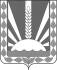 Об утверждении  плана-графика размещения заказов на поставку товаров, выполнение работ, оказания услуг для обеспечения государственных и муниципальных нужд на 2020 финансовый год и плановый период 2021 и 2022 годов.В соответствии с Федеральным Законом от 5 апреля 2013 г. № 44-ФЗ «О контрактной системе в сфере закупок товаров, работ и услуг для обеспечения государственных и муниципальных нужд», Администрация сельского поселения Васильевка муниципального района Шенталинский Самарской области ПОСТАНОВЛЯЕТ:1.  Утвердить план-график размещения заказов на поставку товаров, выполнения работ, оказания услуг для обеспечения государственных и муниципальных нужд на 2020 финансовый год и плановый период 2021 и 2022 годов. ( приложение № 1). 2. Опубликовать настоящее постановление в газете «Вестник поселения Васильевка». Контроль за исполнением настоящего постановления оставляю за собой. Глава сельского поселения Васильевка	Н.А.Морозов